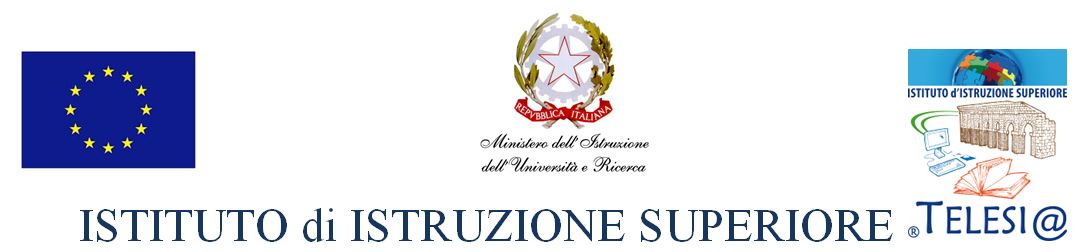 Via Caio Ponzio Telesino, 26 – 82037 Telese Terme (BN) – tel.0824 976246 - fax 0824 975029Codice scuola: BNIS00200T – e-mail: bnis00200t@istruzione.it – sito web www.iistelese.ite-mail cert.: bnis00200t@pec.istruzione.it – CF: 81002120624 –  Cod.Univ.Uff.: UFSIXA LICEO SCIENTIFICO  - LICEO SCIENZE APPLICATE - LICEO CLASSICO - LICEO CLASSICO INTERNAZIONALE - LICEO LINGUISTICO LICEO ECONOMICO SOCIALE - INDIRIZZO PROFESSIONALE - ISTITUTO TECNICO INDUSTRIALEDirigente Scolastico – Domenica DI SORBOPROGRAMMAZIONE DEL CONSIGLIO DI CLASSEA.S. 20__/20__CLASSE: __________SITUAZIONE DI PARTENZACOMPONENTI DEL CONSIGLIO DI CLASSEcoordinatore di  classe _________________________________COMPOSIZIONE DELLA CLASSEANALISI DELLA SITUAZIONE DI PARTENZA - PROFILO GENERALE DELLA CLASSE INDIVIDUAZIONE SITUAZIONI PROBLEMATICHE Casi di allievi con certificazione di DSA, per i quali il CdC provvede a compilare il “Piano di studio personalizzato”.Riferimento normativo:Estratto dal documento tecnico allegato al regolamento emanato con D.M. n139 del 22 agosto 2007 e  dall’allegato 1( definizioni) alla Raccomandazione del Parlamento Europeo e del Consiglio  sulla costituzione del Quadro europeo delle qualifiche per l’apprendimento permanente( EQF)Indicare, per ogni asse culturale, quali competenze trasversali il consiglio di classe ritiene di dover sviluppareCriteri e strumenti condivisi di verifica e valutazione MetodologiaStrategie didatticheAttrezzature e strumenti didatticiAttività di recuperoLaboratori specificiINTERVENTI EXTRACURRICOLARI E DI AMPLIAMENTO DELL’OFFERTA FORMATIVA COLLEGATI ALLA PROGRAMMAZIONE DI CLASSE Data:Il coordinatore del consiglio di classe_________________________________DisciplinaDocenteIscrittiIscrittiRipetentiRipetentiTrasferimenti Trasferimenti MFMFMFAllievoTipo di difficoltàInterventiComportamentoAllievoCertificazione“conoscenze”: indicano il risultato dell’assimilazione di informazioni attraverso l’apprendimento. Le conoscenze sono l’insieme dei fatti, principi,teorie e pratiche, relative a un settore di studio o di lavoro; le conoscenze sono descritte come teoriche/o pratiche.“abilità”: indicano le capacità’ di applicare conoscenze e di usare know-how per portare a termine compiti e risolvere problemi; le abilità sono descritte come cognitive( uso del pensiero logico,intuitivo e creativo) e pratiche ( che implicano l’abilita’ manuale e l’uso di metodi, materiali,strumenti ).“competenze“: indicano la comprovata capacità di usare conoscenze, abilità e capacità personali, sociali e/o metodologiche, in situazioni di lavoro o studio e nello sviluppo professionale e/o personale; le competenze sono descritte in termini di responsabilità e autonomiaCOMPETENZE CHIAVE DI CITTADINANZADECLINAZIONE DELLE COMPETENZE1. Imparare a imparare2. Progettare3. Comunicare4. Collaborare e partecipare5. Acquisire un comportamento autonomo e  responsabile6. Risolvere problemi7. Individuare collegamenti e relazioni8. Acquisire e interpretare l’informazioneASSE CULTURALECOMPETENZA 1COMPETENZA 2COMPETENZA 3COMPETENZA 4DEI LINGUAGGIMATEMATICOSCIENTIFICO-TECNOLOGICOSTORICO-SOCIALELa.Pro.Di ( descrizione delle Unità di Apprendimento)			1)Titolo/Argomento:Classi interessate:Docenti coinvolti:Sintesi del percorso……………………..Conoscenze, abilità e competenze ( con possibilità  di integrare successivamente)…………………………………Rubrica di valutazione ( con possibilità  di integrare successivamente)2)Titolo/Argomento:Classi interessateDocenti coinvolti:Sintesi del percorso……………………..Conoscenze, abilità e competenze ( con possibilità  di integrare successivamente)…………………………………Rubrica di valutazione ( con possibilità  di integrare successivamente)3) Titolo/Argomento:………………………………………………